АКТобщественной проверкина основании плана работы Общественной палаты г.о. Королев 
в рамках проведения системного и комплексного общественного контроля,проведен общественный контроль хода выполнения работ по благоустройству территории Акуловского водоканала.Сроки проведения общественного контроля: 01.09.2020 г.Основания для проведения общественной проверки: план работы Общественной палаты г.о. КоролевФорма общественного контроля: мониторингПредмет общественной проверки благоустройство территории Акуловского водоканала.Состав группы общественного контроля:Белозёрова Маргарита Нурлаяновна – председатель комиссии «по ЖКХ, капитальному ремонту, контролю за качеством работы управляющих компаний, архитектуре, архитектурному облику городов, благоустройству территорий, дорожному хозяйству и транспорту»Красуля Виталий Яковлевич - ответственный секретарь палатыКорнеева Ольга Борисовна – председатель Общественной палаты01 сентября Общественная палата г.о. Королев проинспектировала работы по благоустройству территории Акуловского водоканала в створе проезда Циолковского от проспекта Королева до выхода на улицу Пионерская. Проверка показала: на данном участке ведутся работы по укладке асфальтового покрытия на бетонное основание. По всей длине обустроена полоса сопряжения, вдоль дорожки установлены камеры видеонаблюдения и дорожные знаки 4.5.2 «Пешеходная и велосипедная дорожка с совмещенным движением». На объекте одновременно ведутся работы по сбору и вывозу строительного мусора. Общественная палата продолжает контроль.  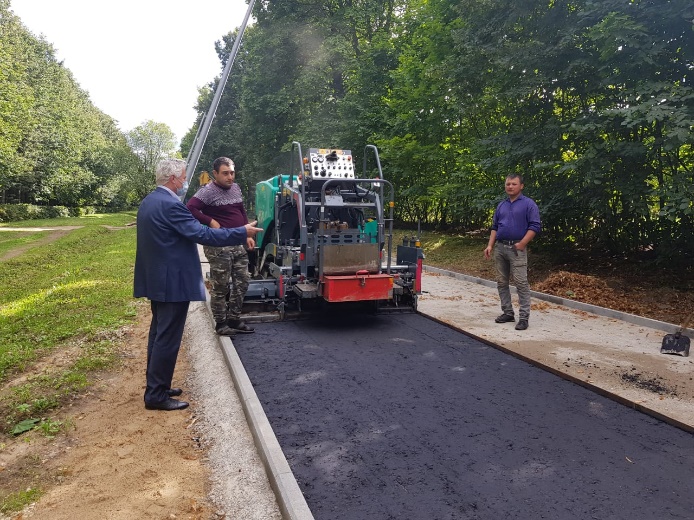 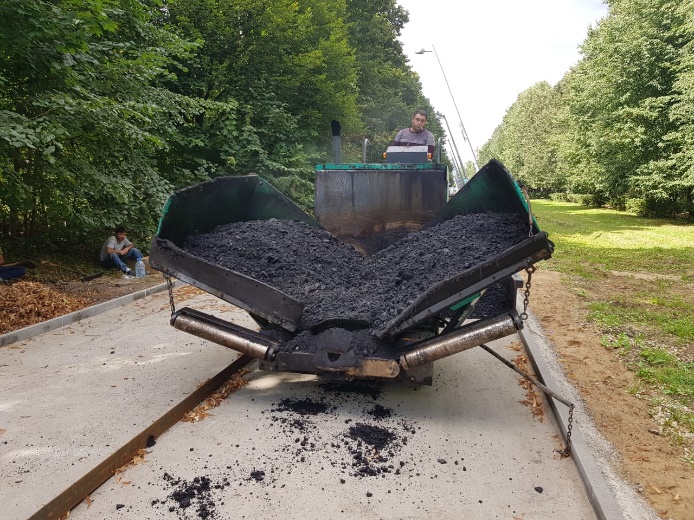 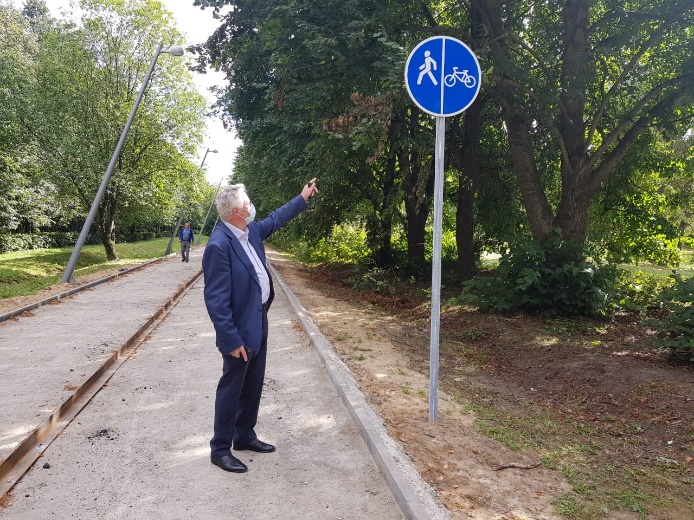 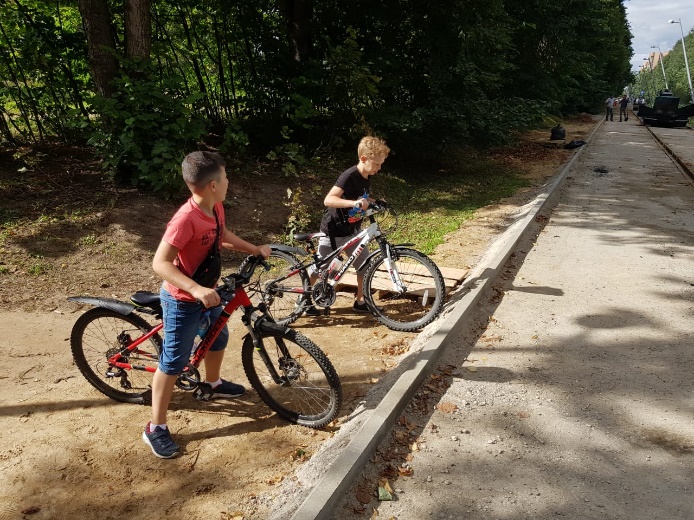 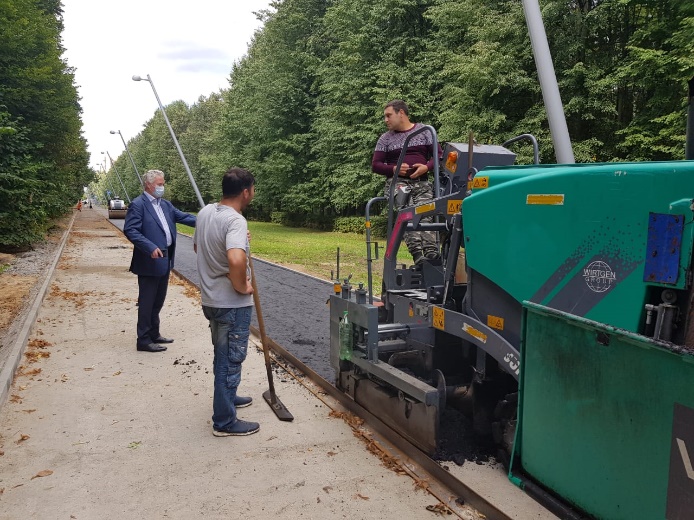 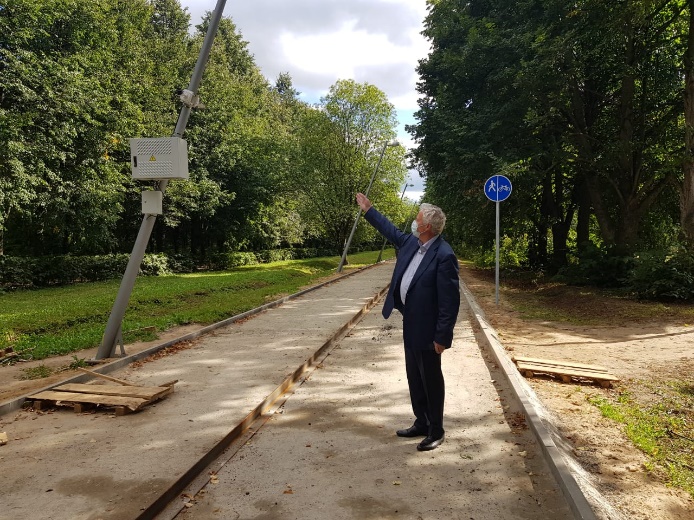 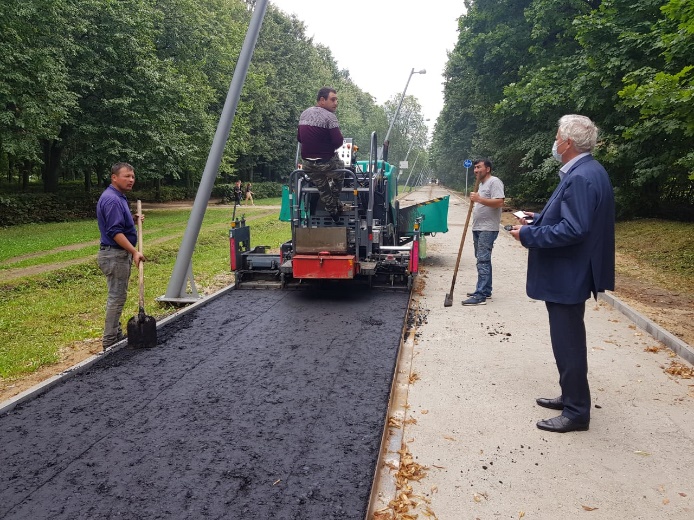 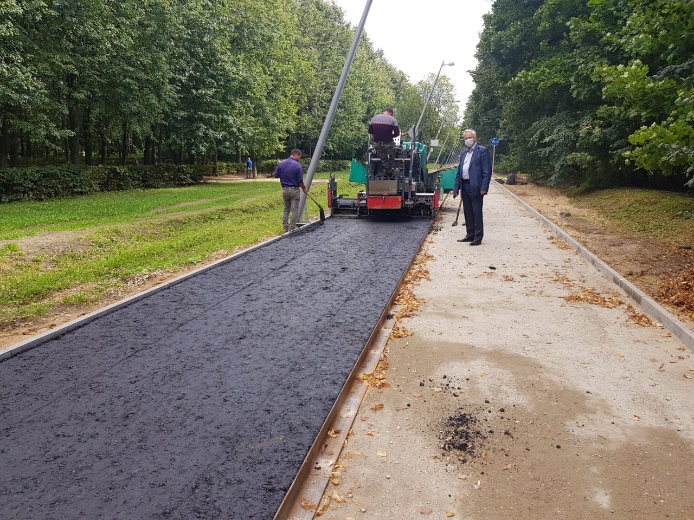 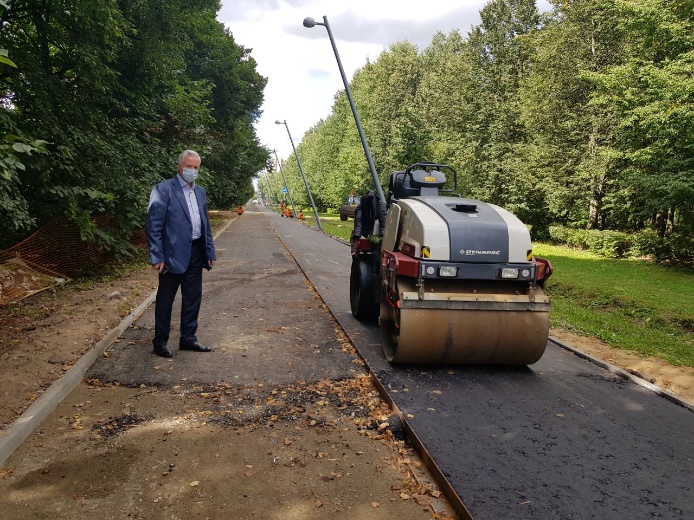 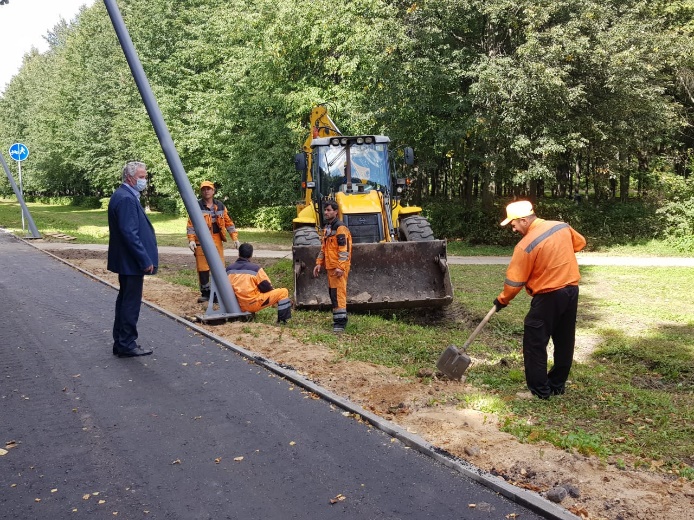 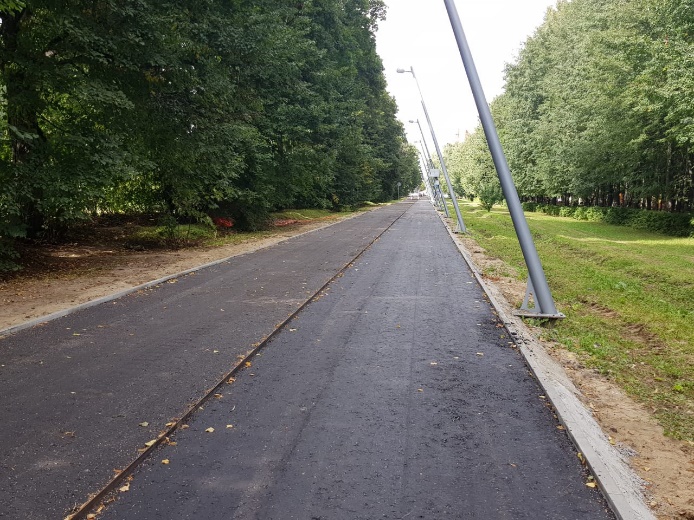 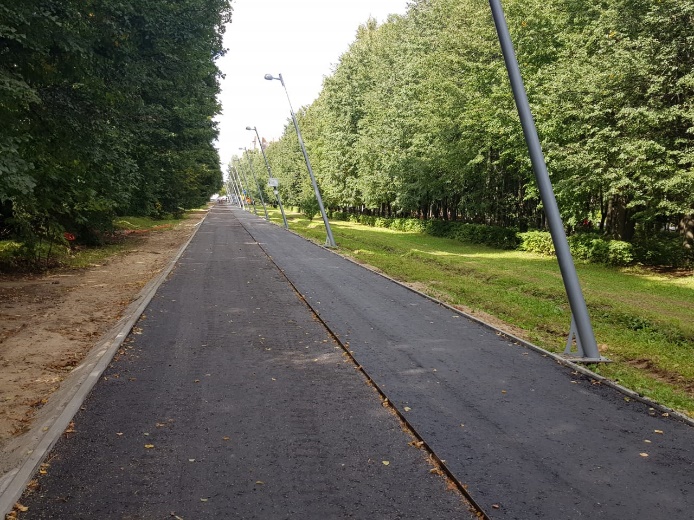 «УТВЕРЖДЕНО»Решением Совета Общественной палаты г.о. Королев Московской областиПредседатель комиссии «по ЖКХ, капитальному ремонту, контролю за качеством работы управляющих компаний, архитектуре, архитектурному облику городов, благоустройству территорий, дорожному хозяйству и транспорту» Общественной палаты г.о.Королев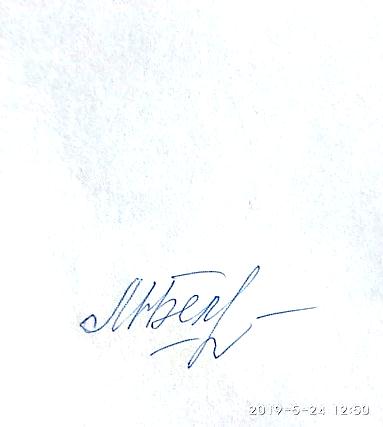 М.Н. Белозерова